DIAGNÓSTICO: EL IIEC EN EL CONTEXTO ACTUALEl estancamiento económico, la desigualdad y pobreza, y la depredación de los recursos naturales reflejan las contradicciones de la globalización y sugieren la necesidad de un cambio hacia un modelo de economía abierta pero enfocado en el desarrollo económico incluyente, sustentable y sostenible a nivel mundial. En México los problemas de inseguridad y violencia, asociados a la ausencia de  una estrategia de desarrollo económico, señalan la urgencia de producir investigación de frontera en torno a los factores que explican dichos problemas y a las posibles medidas para resolverlos de manera apropiada. Aún más, dada la crisis de los paradigmas teóricos existentes, podemos afirmar que hoy día existe una gran ventana de oportunidad para que la UNAM y nuestro Instituto mantengan y profundicen su liderazgo en la realización de investigaciones rigurosas acerca de los grandes problemas nacionales tal y como lo estipula nuestra ley orgánica. De hecho, desde su nacimiento como entidad independiente  el Instituto de Investigaciones Económicas ha destacado en la elaboración de estudios sobre el tema del desarrollo económico. Los académicos del IIEc siempre han procurado la realización de publicaciones con contribuciones al análisis económico que han mantenido un enfoque critico pero con una pluralidad y libertad de investigación propias de nuestra universidad. Así mismo, el análisis de la coyuntura ha sido también un área importante del trabajo de muchos de nuestros investigadores y ha tenido gran relevancia en la discusión nacional. Así, el IIEc tiene el fuerte compromiso con la sociedad de continuar y mejorar en su tradición de ser un generador y difusor de ideas para el debate crítico de la realidad nacional.  Actualmente, es indiscutible que el Instituto es una entidad madura que ha observado un crecimiento notable en la mayor parte de sus indicadores de resultados en las últimas administraciones. Por ejemplo, se ha logrado aumentar la productividad en términos de un mayor número de publicaciones con calidad,  también, se ha dado un crecimiento importante  de su planta de investigadores jóvenes con posgrados,  así como,  un mayor acceso de los mismos al SNI y al PRIDE y a los proyectos de investigación y de docencia financiados por PAPIIT y PAPIME. Estos resultados constituyen una buena base para que en una siguiente etapa se busque un aumento en la producción de estudios de economía de carácter multidisciplinario de alta calidad, que se vea reflejado en una mayor penetración de nuestras ideas en el ámbito público  a nivel nacional, a través de propuestas de política  para la solución de los grandes problemas nacionales, y en el ámbito internacional mantener y ampliar nuestra presencia  en la discusión académica de los problemas económicos globales que  afectan las economías aún llamadas en vías de desarrollo.En nuestro Instituto,  es notorio que existe una expresión generalizada de que el objetivo de la próxima gestión debería ser el de promover el liderazgo académico en los debates de frontera de los problemas nacionales y ser un referente  institucional en la discusión de la política económica y publica del país en los próximos años. Cabe destacar que la consecución de dicho objetivo y las políticas académicas para lograrlo pasan por la definición de acciones específicas y nuevas formas de trabajo que deben ser  discutidas y aplicadas con la participación de toda la comunidad y nuestros representantes en el consejo interno y el consejo académico, además de las otras instancias colegiadas existentes. Esto es, se requiere mejorar la articulación de los diversos actores, desde los investigadores, los técnicos académicos, y  los trabajadores administrativos, en torno a un objetivo común con directrices establecidas en una política académica con una visión integral  de largo plazo, en otras palabras, un programa de investigación colectivo sobre la teoría, diseño, e implementación de políticas para un modelo alternativo de desarrollo económico. Lo que no implica dejar de promover los esfuerzos de investigación individuales. Específicamente, se trata de desarrollar, en nuevas rutas teóricas y de política, la visión alternativa de la economía que nos ha caracterizado pero utilizar nuevas formas de trabajo e incorporar las innovaciones metodológicas que son posibles gracias a las nuevas tecnologías y herramientas de investigación y difusión disponibles. Lo anterior nos permitirá mantener nuestra identidad pero al mismo tiempo dar un salto cualitativo en la calidad de nuestras investigaciones y colocar a nuestro Instituto en un lugar mucho más destacado en el espectro de la discusión académica nacional e internacional. En general, nuestro objetivo podría lograrse con una renovada agenda de investigación centrada en promover la generación y difusión amplia de trabajos de análisis económico con un enfoque multidisciplinario de alta calidad, pues es el tipo de trabajo donde tenemos nuestra mayor fortaleza desde hace décadas. La consecución de dicho objetivo implicaría comenzar con el establecimiento y alcance de objetivos de calibre medio y secuencial en el tiempo que sean realistas y con metas alcanzables y medibles para cada etapa. Esta estrategia para generar nuevas investigaciones implica que la dirección en coordinación con el consejo interno y el consejo académico definan las acciones específicas que lleven a la articulación de los esfuerzos individuales y colectivos, lo anterior con pleno respeto a los proyectos individuales y con el conocimiento de la heterogeneidad de nuestra planta de investigadores. Un primer acercamiento a dicha estrategia debería estar constituido por la integración de nuestros esfuerzos en torno a proyectos de investigación de análisis económico de coyuntura que sean de interés para los investigadores de las distintas unidades de investigación. Las unidades de investigación y su funcionamiento serán claves para iniciar y consolidar dichos proyectos específicos que deben tener metas claras y financiamiento para que puedan consolidarse como los motores que impulsaran un esfuerzo colectivo de nuestro Instituto. En un primer momento se pueden aprovechar las posibilidades de financiamiento interno como los proyectos PAPIT, PAPIME, FONDOS SECTORIALES, etc. Existe una experiencia acumulada en este sentido en el IIEc que puede ser aprovechada para obtener nuevos proyectos con financiamiento y reconocimiento institucional que constituyen un incentivo en todos los sentidos pues los investigadores participantes se benefician de sus resultados así como becarios y colaboradores del proyecto. Así mismo la dirección gestionara y  facilitara otras posibilidades de investigación sostenible con financiamiento propio o externo que constituyan incentivos para la consecución de los mismos. Los proyectos deben definirse de manera que permitan articular al talento joven con los investigadores más experimentados del IIEc y en posibles colaboraciones con otras instituciones de la UNAM o externas. Lo anterior dependerá de las posibilidades de tener proyectos con financiamiento propio y que respondan a los intereses de investigación de nuestros investigadores.PROPUESTAS PARA UNA POLÍTICA ACADÉMICADada la visión que tenemos del Instituto a futuro, en este apartado presentamos propuestas concretas de las acciones de política académica que planeamos realizar para alcanzar los objetivos planteados en cada uno de los rubros que describimos anteriormente.   InvestigaciónPara alcanzar los objetivos de investigación se propone las siguientes acciones: Impulsar un proyecto semilla colectivo con el tema del desarrollo económico como eje rector y con financiamiento propio y de otras fuentes externas, el cual tendrá como resultado la publicación de libros y artículos que plasmen la visión del Instituto sobre los grandes temas nacionales. Este proyecto tendrá un carácter multidisciplinario y buscaremos la participación de todos aquellos interesados del Instituto. Su difusión tendrá lugar a través de los  seminarios internos (Seminario de Economía Mexicana y Seminario de Teoría del Desarrollo). Afinar el funcionamiento y ajustar la temática de las unidades de investigación para generar una mayor dinámica en los proyectos en varias especialidades del análisis  económico. Lo anterior con pleno respeto a la pluralidad y la libertad de investigación.  Fortalecer las áreas que hacen análisis de coyuntura y análisis de datos con la finalidad de proporcionar apoyo al personal académico del Instituto.Aprovechar la experiencia de nuestros investigadores a través de un consejo consultivo que participe en las decisiones académicas y  colabore  con las instancias colegiadas.Revitalizar el Seminario de Teoría del Desarrollo y el de Economía Mexicana para exponer los avances y resultados de proyectos de investigación desarrollados en el Instituto, promoviendo la interacción y reflexión crítica,  sana y constructiva. Aprovechar los recursos con los que cuenta el IIEc como cátedras, premios y reconocimientos, para incentivar a sus investigadores en la producción de investigación de calidad y en la interacción con diversos investigadores pioneros en las distintas ramas del conocimiento. Impulsar a investigadores y académicos que quieran continuar enriqueciendo su preparación en cursos de posgrado o estancias de investigación mediante apoyos, recomendaciones y contactos en centros de alta calidad en investigación.Apoyo en gestión y respaldo  institucional con el fin de facilitar la aprobación de proyectos PAPIT, PAPIME, CONACYT, etc., con diversos organismos nacionales e internacionales.DocenciaSe gestionará la participación de nuestros investigadores en actividades de docencia en un mayor número de entidades de la UNAM, procurando aumentar nuestros vínculos con aquellas que se dedican a la disciplina económica. Esta propuesta también tiene como finalidad mejorar las condiciones de infraestructura y propias de los investigadores que permita el desarrollo en tutorías, docencia e investigación de calidad, para lo cual se proponen las siguientes acciones.Apoyar a los investigadores en la apertura de  cursos de posgrado en los temas donde sean especialistas. Además se gestionarán cursos en otras Facultades y posgrados de la UNAM.Promover el  intercambio de investigadores para impartir cursos en los temas que son especialistas y de interés para el IIEc. Facilitar la existencia de espacios físicos dentro del Instituto para que los estudiantes puedan interactuar con fines académicos, así como promover un seminario sobre los temas de investigación y aumentar el acervo bibliográfico.Extensión y difusiónSe requiere promover actividades de extensión mediante el fortalecimiento del Centro de Educación Continua con proyectos como diplomados, seminarios, cursos y otras actividades, así como la colaboración con otras universidades e instituciones gubernamentales  para generar sinergias en la obtención de recursos extraordinarios. Las propuestas concretas para alcanzar los objetivos de extensión y  difusión son las siguientes.Adecuar las políticas editoriales dentro del Instituto para reducir tiempos en la producción de materiales de calidad y su difusión a través de nuevas tecnologías.Mantener a la revista “Problemas del Desarrollo” como una publicación de calidad, indexada e incrementar su factor de impacto. Además de darle mayor difusión a través de medios digitales y redes sociales del Instituto. Crear ediciones electrónicas de alto nivel académico.Impulsar nuevamente al “Seminario de Economía Mexicana” y de “Teoría del Desarrollo” para que sean un espacio de dialogo y discusión de resultados con otros centros de investigación, sectores sociales, el sector público y la iniciativa privada.Fortalecer el programa de radio "Momento Económico" y el de televisión "Platicando de Economía" para que faciliten el acercamiento de información en económica a la sociedad.Rediseñar la página web del Instituto y las redes sociales para dar prioridad a los contenidos estratégicos que promuevan los resultados de investigación, libros y eventos desarrollados en el Instituto. Además, hacer llegar información económica útil a la sociedad y al sector público y privado para la toma informada de decisiones, mediante el desarrollo y publicación de infografías, videos, tuits, etc.Actualizar los datos de los investigadores y proyectos en las diferentes plataformas de investigación o vinculación que permitan la colaboración nacional e internacional.Uso eficiente de los recursosEn este apartado se enlistan las acciones para la gestión y uso eficiente de los recursos económicos y su aplicación en el funcionamiento y mejora del Instituto, así como de la rendición de cuentas y transparencia de su aplicación. Generar nuevos recursos extraordinarios para la investigación a través de la gestión, servicios y convenios.Simplificar actividades administrativas.Formular líneas generales para el uso eficiente de los recursos materiales de apoyo a la investigación.Edición de libros y su publicación con mayor eficiencia y rapidez.Asesoría para la elaboración de informes y trámites de estímulos como  PRIDE o  SNI.Fomentar la generación de recursos extraordinarios, brindando respaldo y asesoramiento para llevar a cabo proyectos de investigación vinculados con el Instituto. Seguir con la práctica de transparencia en uso de presupuesto haciendo informes periódicos puntuales de los ingresos y egresos de recursos que tenga el Instituto. Presentar un programa de regularización para el personal de investigación que lo requiera.Fortalecimiento de los órganos colegiadosLa participación del consejo interno y académico jugará un papel central en la toma de decisiones para fortalecer la investigación, docencia, vinculación, difusión y extensión. Se buscará el fortalecimiento de la conducción colegiada de las políticas académicas y las nuevas estrategias de mejoramiento de la investigación para garantizar su implementación. Colaboración nacional e internacional e interinstitucionalSe fortalecerá la colaboración institucional con Facultades e Institutos de la UNAM así como con otras universidades y organismos nacionales e internacionales para implementar proyectos conjuntos,  promover intercambios y convenios con nuestro Instituto. Se buscará reforzar la colaboración con la Facultad de Economía, la Facultad de Ciencias Políticas y Sociales,  el Programa Universitario de Estudios del Desarrollo, el Posgrado en Economía, el Posgrado en Estudios Latinoamericanos y en Sostenibilidad, entre otros. Relaciones laboralesEl respeto a los derechos laborales  y un ambiente de trabajo apropiado son parte importante del proyecto que impulsaremos para todos los miembros de nuestra comunidad. En la medida que haya un ambiento  de respeto y seguridad para todos se lograra cumplir con nuestras funciones de mejor manera. Los administrativos y trabajadores deberán recibir un mayor reconocimiento por su esfuerzo y dedicación. 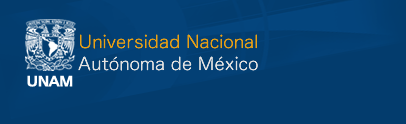 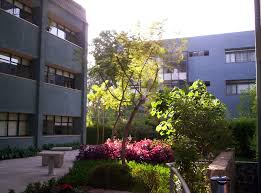 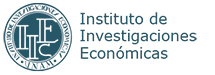 